SZKOLNE KOŁO BIBLIJNE 
„Słowo Twe, Panie, trwa na wieki, niezmienne jak niebiosa” (Psalm 119, 89)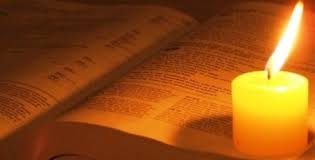 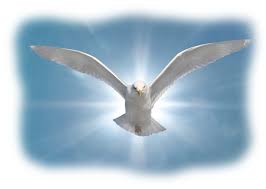 „Ty masz słowa życia wiecznego” (J6, 68)Wtorek 14.00 – 14.45 sala 45Katechetka: Joanna Gąska